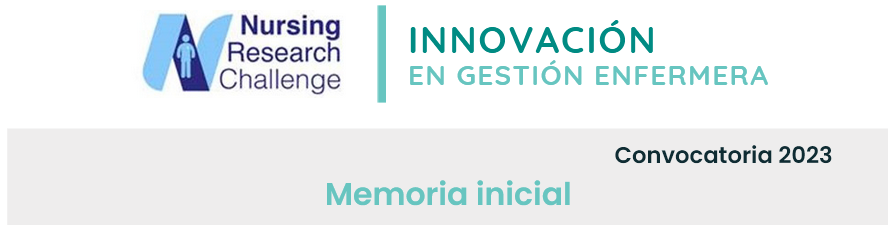 Proceso de implantación de las recomendaciones seleccionadasProceso de identificación de la necesidad de implantar las recomendaciones y situación basalEn enero de 2023 se realizó un estudio DAFO sobre la situación basal de la investigación enfermera en la Gerencia de Atención Integrada (GAI) de Albacete, en el que participaron enfermeras expertas en investigación, como punto de partida para afrontar el programaDebilidadesEscasa motivación para formarse en metodología de investigaciónFalta de líneas de investigación en cuidados enfermeros en nuestra gerenciaFaltan grupos con formación y producción científica donde integrar enfermeras novelesEscasez de producción científica con factor de impacto, solo comunicaciones a jornadasFalta de información de recursos de la organizaciónCansancio y desmotivación de las profesionales tras la pandemia.AmenazasConvocatorias de investigación con perfil biomédico y escasa financiación para proyectos de cuidadosFalta de reconocimiento social y profesional a la investigación enfermera (escasa valoración en bolsas de trabajo, ausencia de carrera profesional)Falta de enfermeras con dedicación exclusiva a investigaciónPoca importancia a la labor investigadora ya que prevalece la asistencial.FortalezasUnidad de apoyo y supervisión de investigación de la GAI de AlbaceteExistencia de grupos enfermeras con líneas de investigación y producción científicaUnidades Docentes (UUDD) Multidisciplinares Comisión de Cuidados y Planificación Enfermera en la GAI de Albacete como garante del trabajo con evidencia científica.Formación y apoyo investigación por parte de la GerenciaEnfermeras capacitadas y comprometidas para liderar investigación gracias a la experiencia de la implantación de guías de práctica clínica. Visión global de los circuitos en los distintos niveles asistencialesCercanía a paciente y familiaOportunidadesAcreditación en implantación de Buenas Prácticas (BPSO)Apoyo del Colegio Oficial de EnfermeríaCreación de IDISCAM (Instituto de Investigación Sanitaria de Castilla la Mancha)Necesidad de grupos de investigación enfermeros para acreditación de IDISCAMValoración en proyectos competitivos de multidisciplinariedad e igualdad de géneroAmplio campo de investigación enfermeraEl necesario cambio de modelo sanitario adaptado a las necesidades de la población se fundamentará en el trabajo enfermero.Partenariado entre la UCLM y la GAI para que el alumnado pueda realizar TFG y TFM siguiendo líneas de investigación enfermeraListado, por orden de prioridad, de las recomendaciones de cada eje que la institución está interesada en implantar y evaluar2.1. Detección del talento2.1.1. Crear líneas de investigación dentro de las Unidades docentes2.1.1. Fomentar y facilitar que dentro de la formación sanitaria especializada (EIR) el trabajo fin de residencia (TFR) sea un trabajo de investigación con resultados2.2. Formación2.2.1. Incorporar a proyectos de investigación enfermeras noveles y desarrollar competencias en investigación con estrategia tipo “mentoring”2.2.2. Aumentar la formación continuada en metodología de investigación de forma multidisciplinar2.3. Difusión del conocimiento2.3.1. Crear foros de encuentro que permitan aumentar la conexión y colaboración entre líderes de proyectos2.3.2. Mejorar la difusión de convocatorias, premios, recursos de las instituciones2.4. Fomentar la investigación enfermera dentro de los equipos multidisciplinares y multicéntricos2.4.1. Favorecer inclusión de enfermeras en grupos de investigación multidisciplinares2.4.2. Crear equipos de trabajo conjuntos y realización de proyectos multicéntricos2.5. Recursos destinados al fomento de la investigación en Enfermería2.5.1. Facilitar la asistencia a foros científicos (jornadas, congresos…) así como la formación continuada2.5.2. Implicación de los mandos intermedios. Formación en investigación2.6. Incorporación de la perspectiva del paciente. Traslación de los resultados2.6.1. Incorporar la perspectiva del paciente en las investigaciones que se desarrollen y contar con su participación en la selección de temáticas de interés2.6.2. Identificar necesidades de investigación en la evaluación de la práctica asistencialDescripción del proceso de implantación (estrategia, actividades, evaluación y recursos)Responsable, equipo o estructura constituida para acometer la propuesta y su interacciónSe constituirá un grupo de trabajo, como comité ejecutivo, donde cada eje estará liderado por un responsable. Se encargará de llevar a cabo las actividades para la consecución de las líneas estratégicas de cada eje que se evaluarán con los indicadores marcados en el añoEje 1. D. José Luis López Moyano, matrón, coordinador EIR de las UUDD y presidente de la subcomisión de docencia de EnfermeríaEje 2. Dª. Mª Pilar Córcoles Jiménez, supervisora de Investigación y Formación continuadaEje 3. Dª. Verónica Ortiz Diaz. máster en investigación, tutor de residentes EIR de GeriatríaEje 4. Dª. Mª Victoria Ruiz García, líder del programa BPSO en la GAI de AlbaceteEje 5. D. Juan David Fernández Sánchez. Director de Enfermería de la GAI de AlbaceteEje 6. Dª. Inmaculada Pérez Martínez, supervisora de Continuidad de Cuidados e Innovación Los 6 miembros responsables de cada uno de los ejes serán miembros natos del comité ejecutivo para el programa Nursing Research Challenge en la GAI de Albacete, al que se podrán incorporar más miembros cuando se considere oportuno para realizar el seguimiento y mantenimiento del programaCronograma de la implantación de las recomendaciones, con actividades a realizar y responsables en cada etapa de la implantación.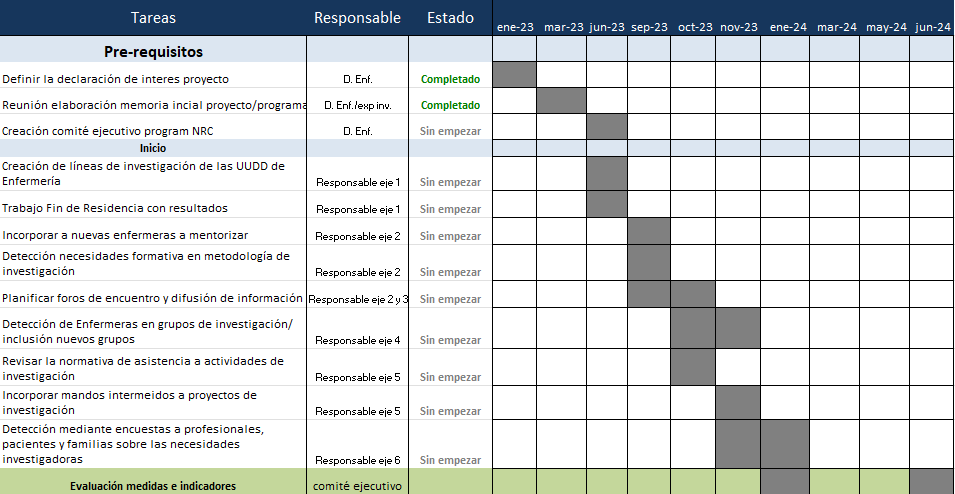 EjeEstrategiaActividadesEvaluaciónRecursos2.1. Detección talentoCrear líneas de investigación de las UUDD de Enfermería (Geriatría, Pediatría, Salud Mental, Matrona y Familiar y Comunitaria) Cada UUDD establecerá una línea de investigación referente a su especialidad y será el motivo del TFR de cada promoción EIRNº de líneas de investigación al finalizar el añoSubcomisiones de docencia2.1. Detección talentoEn la UUDD para adquirir las competencias de investigación se pide un TFREl primer año de residencia se realiza el proyecto de investigación y el segundo año se obtienen resultados. Tanto los proyectos como el TFR finalizado se presentan en jornadas de difusión Nº de TFR con resultados / total de TFR finalizados *100Tutores de UUDD y red de apoyo de profesionales de investigación tutorizando los TFR2.2. FormaciónIncorporar nuevas enfermeras en los equipos que lideran proyectos de investigación, para que adquieran competencias mientras se realiza el trabajo de investigaciónRealizar un registro de las enfermeras noveles que serán mentorizadas e incorporadas en los trabajos de investigación que se realicen en la GAINumero de trabajos de investigación con enfermeras mentorizadas/ total de trabajos de investigación promovidos por equipos de Enfermería en el añoLíderes e impulsores de la implantación de Guías de Buenas Prácticas2.2. FormaciónAumentar oferta formativa en metodología de investigación Realizar consulta a los profesionales de la GAI de Albacete y a la dirección del centro para detectar necesidades formativas en investigación y plantear según el resultado un programa de metodología investigadora en el Plan de Formación Continuada Nº de actividades formativas en metodología de la investigación anuales Unidad de Formación Continuada. GAI de Albacete2.3. Difusión del conocimientoCrear foros de encuentro y conocimiento multidisciplinar de los diferentes grupos de investigación de la GAIDifundir líneas de investigación de la Gerencia. Difundir resultados de trabajos de investigaciónCiclo de sesiones formativas e informativas sobre la investigación: “Los jueves de la investigación”Nº foros de encuentro en el añoNº trabajos de investigación presentadosÁrea de Investigación y Formación continuada GAI Albacete2.3. Difusión del conocimientoDifundir convocatorias de investigación, cursos de formación, recursos de investigaciónCrear un espacio de investigación en la web/intranet donde esté toda la información y recursos de investigaciónCreación de un plan de comunicación internaUnidad de Gestión de la Investigación2.4. Fomentar la investigación Favorecer la inclusión de enfermeras en grupos de investigación multidisciplinaresReuniones con grupos emergentes y consolidados del área médica Nº de grupos de investigación con una enfermera/total grupos de investigación 2.4. Fomentar la investigación Creación de grupos de interés en investigación para trabajar de forma multidisciplinar y multicéntrica Creación de grupo de trabajo para trabajar de forma multicéntricaNº de proyectos con grupos trabajo multicéntricos en el añoNº de proyectos con grupos de trabajo multidisciplinares en el año 2.5. Recursos en InvestigaciónFacilitar la asistencia a actividades de investigaciónPrioridad para conceder permisos por asistencia a jornadas y congresos, así como para actividades formativas en investigación del plan de formación continuada. Nº de permisos concedidos para asistencia a actividades/jornadas formativas de investigación en el añoNº de horas sumadas por dedicación a investigación en el añoPlan concilia, donde existe regulación sobre concesión de permisos por actividades formativas 2.5. Recursos en InvestigaciónImplicar a mandos intermedios de la dirección de EnfermeríaParticipar en actividades formativas, así como facilitar concesión de permisos en sus unidades a los profesionales que lo solicitenNº de mandos intermedios con formación en investigación en el añoMemorias de actividad de las Unidades2.6. Perspectiva paciente Incorporar la opinión del paciente en la temática de investigaciónDetección mediante encuestas a profesionales, pacientes y familias sobre necesidades asistenciales y propuestas sobre investigaciónNº de proyectos donde se ha incorporado la visión del paciente/año2.6. Perspectiva paciente Identificar necesidades de investigación en la práctica clínicaDetección mediante encuestas a profesionales, pacientes y familias sobre necesidades asistenciales y propuestas sobre investigaciónExiste estrategia para la traslación de resultados de investigación